Donations are earned by our clients through our “Earn While Your Learn” parenting curriculum program. Thank you for your donations.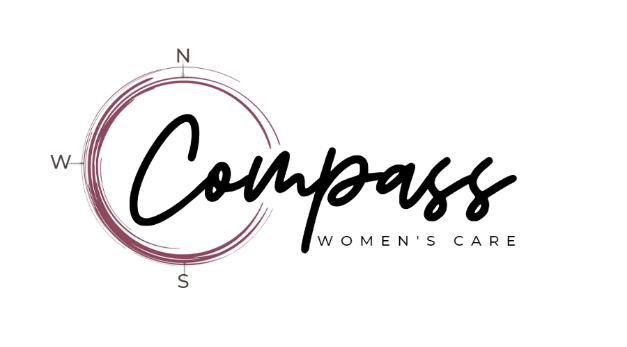 Material DonationsOur current, most needed items are:Baby wipes (tubs and refill packages)OTHER DONATIONS WE ACCEPT:Unopened packages of Diapers (newborn – size 6) Baby wipes (tubs and refill packages)New outfits (newborn to 3-9 months)Long and short-sleeved onesies and sleepersBaby toiletry items (diaper cream, soap, lotions, powder, shampoo, etc. (We do not accept baby powder)Socks, bibs, hatsWashcloths, hooded towelsNew Teething toysBaby MonitorsGENTLY USED, LIKE NEW, ITEMS:Clothing (newborn – 2 years)Baby bath items (hooded towels, washcloths, etc.)Large items:Baby Bath Tubs Bouncy Seats Bumbo Seats Infant Slings Pack & Play Strollers Books (current, complete and like-new)Limited maternity clothing, current fashions onlyWE REGRET THAT WE CAN NOT ACCEPT:The following used items:pacifiersteething toysfeeding utensilsstuffed animalscar seatschanging tablesbassinetscribsused or open containers of formula and baby foodAny recalled item, even if new.Used mattressesUsed breast pumpsItems that are stained, incomplete, too worn or outdated